АДМИНИСТРАЦИЯ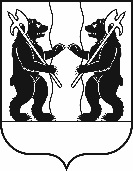 ЯРОСЛАВСКОГО МУНИЦИПАЛЬНОГО РАЙОНА  ПОСТАНОВЛЕНИЕ22.09.2021                                                                                                                             № 2121Об утверждении размера, порядкапредоставления и расходованиясубсидий на финансовое обеспечение(частичное возмещение) затрат в связи с оказанием услуг теплоснабжения, водоснабжения и водоотведения объектов жилищного фонда и учреждений бюджетной сферы ЯМР на 2021 годВ соответствии с пунктом 3 части 2 статьи 78 Бюджетного кодекса Российской Федерации, Федеральным законом от 06 октября 2003 года                    № 131-ФЗ «Об общих принципах организации местного самоуправления                 в Российской Федерации», постановлением Правительства Российской Федерации от 18 сентября 2020 г. № 1492 «Об общих требованиях                                  к нормативным правовым актам, муниципальным правовым актам, регулирующим предоставление субсидий, в том числе грантов в форме субсидий, юридическим лицам, индивидуальным предпринимателям, а также физическим лицам - производителям товаров, работ, услуг, и о признании утратившими силу некоторых актов Правительства Российской Федерации                  и отдельных положений некоторых актов Правительства Российской Федерации», Уставом Ярославского муниципального района, решением Муниципального Совета Ярославского муниципального района от 24.12.2020 № 85 «О районном бюджете Ярославского муниципального района                          на 2021 год и плановый период 2022 и 2023 годов», в целях эффективного использования средств областного бюджета и бюджета Ярославского муниципального района, Администрация района  п о с т а н о в л я е т:1. Утвердить предельный размер субсидий на финансовое обеспечение (частичное возмещение) затрат в связи с оказанием услуг теплоснабжения, водоснабжения и водоотведения объектов жилищного фонда и учреждений бюджетной сферы Ярославского муниципального района на 2021 год в сумме 9 800 000,00 (девять миллионов восемьсот тысяч) рублей.2. Утвердить прилагаемый порядок предоставления и расходования субсидий на финансовое обеспечение (частичное возмещение) затрат в связи              с оказанием услуг теплоснабжения, водоснабжения и водоотведения объектов жилищного фонда и учреждений бюджетной сферы Ярославского муниципального района на 2021 год.3. Контроль за исполнением постановления возложить на первого заместителя Главы Администрации ЯМР.4. Постановление вступает в силу со дня официального опубликования.               Глава Ярославскогомуниципального района                                                                 Н.В. ЗолотниковПРИЛОЖЕНИЕ к постановлениюАдминистрации ЯМРот 22.09.2021 № 2121ПОРЯДОКпредоставления и расходования субсидий на финансовое обеспечение (частичное возмещение) затрат в связи с оказанием услуг теплоснабжения, водоснабжения и водоотведенияобъектов жилищного фонда и учреждений бюджетной сферыЯрославского муниципального района на 2021 год1. Общие положения1.1. Порядок предоставления и расходования субсидий на финансовое обеспечение (частичное возмещение) затрат в связи с оказанием услуг теплоснабжения, водоснабжения и водоотведения объектов жилищного фонда и учреждений бюджетной сферы Ярославского муниципального района на 2021 год (далее - Порядок) разработан в соответствии пунктом 3 части 2 статьи 78 Бюджетного кодекса Российской Федерации, Федеральным законом от 06 октября 2003 года № 131-ФЗ «Об общих принципах организации местного самоуправления в Российской Федерации», постановлением Правительства Российской Федерации от 18 сентября 2020 г. № 1492                  «Об общих требованиях к нормативным правовым актам, муниципальным правовым актам, регулирующим предоставление субсидий, в том числе грантов в форме субсидий, юридическим лицам, индивидуальным предпринимателям, а также физическим лицам - производителям товаров, работ, услуг, и о признании утратившими силу некоторых актов Правительства Российской Федерации и отдельных положений некоторых актов Правительства Российской Федерации», Уставом Ярославского муниципального района, решением Муниципального Совета Ярославского муниципального района от 24.12.2020 № 85 «О районном бюджете Ярославского муниципального района на 2021 год и плановый период                 2022 и 2023 годов»  и определяет цели, условия и механизм предоставления субсидий на финансовое обеспечение (частичное возмещение) затрат в связи  с оказанием услуг теплоснабжения, водоснабжения и водоотведения объектов жилищного фонда и учреждений бюджетной сферы Ярославского муниципального района на 2021 год (далее – субсидия).1.2. Субсидия предоставляется в рамках муниципальной целевой программы «Комплексная программа модернизации и реформирования жилищно-коммунального хозяйства Ярославского муниципального района»                             на соответствующие года, утверждаемой постановлением Администрации Ярославского муниципального района.1.3. Субсидии предоставляются организациям, осуществляющим теплоснабжение (отопление), водоснабжение (горячее и холодное) и водоотведение объектов жилищного фонда и учреждений бюджетной сферы Ярославского муниципального района (далее – организации) по тарифам, утвержденным департаментом энергетики и регулирования тарифов Ярославской области, созданным с участием Ярославского муниципального района.Условиями предоставления субсидий являются:- наличие у организации источников теплоснабжения, водоснабжения и очистных сооружений водоотведения, расположенных на территории ЯМР;- наличие у организации прогнозируемого убытка по итогам 2021 года при оказании услуг теплоснабжения, водоснабжения и водоотведения объектов жилищного фонда и учреждений бюджетной сферы ЯМР;- организация не является иностранным юридическим лицом, а также российским юридическим лицом, в уставном (складочном) капитале которой доля участия иностранных юридических лиц, местом регистрации которых является государство или территория, включенные в утвержденный Министерством финансов Российской Федерации перечень государств и территорий, предоставляющих льготный налоговый режим налогообложения и (или) не предусматривающих раскрытия и предоставления информации при проведении финансовых операций (офшорные зоны), в совокупности превышает 50 процентов;-организация не должна получать средства из бюджета Ярославского района на основании иных нормативных правовых актов Ярославского района на цель, указанную в пункте 1.4 настоящего Порядка.1.4. Целью предоставления субсидий организациям является частичное возмещение дополнительных расходов, возникающих при обеспечении надежного теплоснабжения (отопления), водоснабжения (горячего и холодного) и водоотведения объектов жилищного фонда и учреждений бюджетной сферы и обеспечении населения района качественными коммунальными услугам ив соответствии с полномочиями органов местного самоуправления в сфере теплоснабжения, предусмотренными статьей 6 Федерального закона от 27 июля 2010 года № 190-ФЗ «О теплоснабжении», и водоснабжения и водоотведения, предусмотренными статьей 6 Федерального закона от 7 декабря 2011 года № 416-ФЗ «О водоснабжении и водоотведении».1.5. Субсидии направляются на:- оплату задолженности организаций за топливно-энергетические ресурсы, покупную тепловую энергию, холодную воду и очистку сточных вод, выставленные организациями – поставщиками услуг;- арендную плату за  источники теплоснабжения, расположенные на территории ЯМР;- оплату налогов и страховых взносов в соответствии с действующим законодательством.1.6. Информация, содержащая сведения о субсидии, размещается на едином портале бюджетной системы Российской Федерации в информационно-телекоммуникационной сети Интернет  (после вступления в законную силу Постановления Администрации ЯМР «Об утверждении размера, порядка предоставления и расходования субсидий на финансовое обеспечение (частичное возмещение) затрат в связи с оказанием услуг теплоснабжения, водоснабжения и водоотведения объектов жилищного фонда и учреждений бюджетной сферы ЯМР на 2021 год».2. Порядок предоставления и расходования субсидий2.1. Главным распорядителем бюджетных средств в отношении субсидий является Администрация Ярославского муниципального района.Главный распорядитель размещает на официальном сайте органов местного самоуправления (https://www. yamo.adm.yar.ru) информацию размере субсидии и о сроке приеме заявлений на получение субсидии не позднее 5 рабочих дней со дня вступления в законную силу Постановления Администрации ЯМР «Об утверждении размера, порядка предоставления и расходования субсидий на финансовое обеспечение (частичное возмещение) затрат в связи с оказанием услуг теплоснабжения, водоснабжения и водоотведения объектов жилищного фонда и учреждений бюджетной сферы ЯМР на 2021 год». Срок приема заявлений на получение субсидии: с момента с вступления в законную силу Постановления Администрации ЯМР «Об утверждении размера, порядка предоставления и расходования субсидий на финансовое обеспечение (частичное возмещение) затрат в связи с оказанием услуг теплоснабжения, водоснабжения и водоотведения объектов жилищного фонда и учреждений бюджетной сферы ЯМР на 2021 год» и до 1 ноября текущего финансового года.2.2. Предоставление субсидий осуществляется через муниципальное казенное учреждение «Многофункциональный центр развития» Ярославского муниципального района (далее – МКУ «МФЦР» ЯМР).2.3. Основанием для предоставления субсидий является договор на предоставление субсидий, заключаемый между организацией и МКУ «МФЦР» ЯМР.2.4. Для получения субсидии организация предоставляет в МКУ «МФЦР» ЯМР следующие документы:- заявление (в произвольной форме) на предоставление субсидий,- пояснительная записка с обоснованием соответствия организации критериям, указанным в пункте 1.3. Порядка, и документами, подтверждающими данное соответствие,- расчет размера субсидий согласно приложениям 1, 2, 3, 4 к Порядку.2.5. Размер субсидий организациям (С) рассчитывается по формуле:C= (CТ +СГВС+СХВС +СВО) х К,где:СТ – субсидия на финансовое обеспечение (частичное возмещение) затрат в связи с оказанием услуг теплоснабжения в 2021 году (в  рублях);СГВС – субсидия на финансовое обеспечение (частичное возмещение) затрат в связи с оказанием услуг горячего водоснабжения в 2021 году (в рублях);СХВС – субсидия на финансовое обеспечение (частичное возмещение) затрат в связи с оказанием услуг холодного водоснабжения в 2021 году (в  рублях);СВО – субсидия на финансовое обеспечение (частичное возмещение) затрат в связи с оказанием услуг водоотведения в 2021году (в  рублях);К – коэффициент соотношения средств предусмотренных на субсидию в местном бюджете (СМ.Б) к общей потребности средств организаций (СО):К= Размер субсидий по каждому виду услуг организациям (СТ, СГВС, СХВС, СВО) рассчитывается по формулам:CТ= (ЗТ–ТТ) x ОТ,CГВС= (ЗГВС–(ТГВСТЭ x ОГВСТЭ +ТГВСТН x ОГВСТН)CХВС = (ЗХВС–ТХВС) x ОХВС,CВО = (ЗВО–ТВО) x ОВО,где:ЗТ, ЗГВС, ЗХВС ,ЗВО– прогнозируемые средние фактические затраты на производство и реализацию тепловой энергии, горячего водоснабжения, холодного водоснабжения, водоотведения в 2021 году  в расчете на 1 Гкал, 1 куб.м (в  рублях);ТТ, ТГВС, ТХВС ,ТВО– средний экономически-обоснованный тариф 2021 года на тепловую энергию за 1 Гкал, на горячую воду за 1 Гкал (компонент – тепловая энергия) и 1 куб.м (компонент - теплоноситель), на холодную воду за 1 куб.м, на водоотведение за 1 куб.м без налога на добавленную стоимость (в рублях), где ТТ,ГВС,ХВС,ВО рассчитывается по формуле: ТТ,ГВС,ХВС,ВО = (ТIпг х ОIпг + ТIIпг х ОIIпол) / (От,гвс,хвс,воIпол.+От,гвс,хвс,воIIпол.), где ТIпг,ТIIпг –тарифы, установленные регулирующим органом Ярославской области на каждый вид услуг на первое и второе полугодие 2021 года соответственно, ОIпг, ОIIпол- объемы оказанных услуг за первое и второе полугодие соответственно;ОТ, ОГВС, ОХВС, ОВО – объём тепловой энергии за 2021 год, необходимый для обеспечения теплоснабжения населения и учреждений бюджетной сферы в соответствии с заключенными договорами (в тыс. Гкал); объём горячей воды 2021 год, необходимый для обеспечения горячего водоснабжения населения и учреждений бюджетной сферы в соответствии с заключенными договорами (в тыс. куб.м); объём холодной воды за 2021 год, необходимый для обеспечения холодного водоснабжения населения и учреждений бюджетной сферы в соответствии с заключенными договорами (в тыс. куб.м);объём водоотведения за 2021 год, необходимый для обеспечения водоотведения населения и учреждений бюджетной сферы в соответствии с заключенными договорами (в тыс. куб.м).2.6. МКУ «МФЦР» ЯМР в течение 5 рабочих дней со дня принятия и регистрации заявления на предоставление субсидий осуществляет проверку документов, полученных от организаций, на соответствие их действующему законодательству и настоящему Порядку и принимает решение о предоставлении субсидий, либо об отказе в предоставлении субсидий.Информация об организациях, в отношении которых принято решение о предоставлении субсидии, размещается на официальном сайте органов местного самоуправления (https://www.yamo.adm.yar.ru) не позднее 7 календарных дней со дня истечения срока, установленного абзацем первым пункта 2.6 раздела 2 настоящего Порядка.В случае принятия решения об отказе в предоставлении субсидий МКУ «МФЦР» ЯМР в течение 3 рабочих дней со дня принятия решения направляет организации письменное уведомление о невозможности заключения договора с указанием причин отказа.Основаниями для принятия решения об отказе в предоставлении субсидии (решения об отказе в предоставлении субсидии) являются:1) несоответствие получателя субсидии требованиям, предусмотренным пунктом 1.3  настоящего Порядка;2) несоответствие представленных получателем субсидии документов требованиям пункта 2.4 настоящего Порядка или непредставление (представление не в полном объеме) указанных документов;3) установление факта недостоверности представленной получателем субсидии информации;4) отсутствие бюджетных ассигнований, предусмотренных решением Муниципального Совета Ярославского муниципального района от 24.12.2020 № 85 «О районном бюджете Ярославского муниципального района на 2021 год и плановый период 2022 и 2023 годов» на цели, предусмотренные п.1.4    раздела 1 настоящего Порядка.В случае принятия решения о предоставлении субсидий МКУ «МФЦР» ЯМР в течение 3 рабочих дней со дня принятия решения направляет организации проект договора на финансовое обеспечение (частичное возмещение) затрат в связи с оказанием услуг теплоснабжения, водоснабжения и водоотведения объектов жилищного фонда и учреждений бюджетной сферы ЯМР на 2021 год (далее – Договор) для рассмотрения и подписания согласно приложению 5 к Порядку. В Договоре должны содержаться следующие положения: а) цели, условия, порядок и сроки предоставления субсидий, соответствующие настоящему Порядку; б) размер субсидий, порядок возврата субсидий в случае предоставления недостоверных сведений, нарушения условий предоставления субсидий;в) порядок возврата в текущем финансовом году получателем субсидий остатков субсидий, не использованных в отчетном финансовом году, в случаях, предусмотренных соглашениями (договорами) о предоставлении субсидий.г) Администрация ЯМР, контрольно-счетная палата ЯМР и управление финансов и социально - экономического развития Администрации ЯМР осуществляют обязательную проверку соблюдения условий, целей и порядка предоставления субсидий их получателями.Обязательным условием предоставления субсидий, включаемым в договор, является согласие организации на осуществление Администрацией ЯМР, контрольно-счетной палатой ЯМР и управлением финансов и социально - экономического развития Администрации ЯМР проверок соблюдения условий, целей и порядка предоставления субсидий их получателями.д) обязательное условие о том, что в случае уменьшения главному распорядителю как получателю бюджетных средств ранее доведенных лимитов бюджетных обязательств, указанных в подпункте "2.1" пункта 2 настоящего документа, приводящего к невозможности предоставления субсидии в размере, определенном в договоре, МКУ «МФЦР» ЯМР и организация-получатель субсидии  согласовывают новые условия Договора или о расторгают действующий Договор при недостижении согласия по новым условиям. Получатель субсидии обязан в течение 3 рабочих дней с момента получения документов рассмотреть, подписать, скрепить печатью и направить в МКУ «МФЦР» ЯМР 1 экземпляр договора.2.7. Организации имеют право направить в МКУ «МФЦР» ЯМР документы на предоставление субсидий указанные в пункте 2.4. Порядка в течение года с момента публикации постановления Администрации ЯМР об утверждении предельного размера субсидии на текущий финансовый год на официальном сайте Администрации ЯМР, но не позднее 01 ноября текущего года.Очередность рассмотрения МКУ «МФЦР» ЯМР заявлений определяется временем и датой поступления заявления в МКУ «МФЦР» ЯМР на получение субсидий.2.8. МКУ «МФЦР» ЯМР перечисляет на расчетный счет организации или расчетный счет лица, действующего от имени организации на основании договора, средства субсидий на основании заключенного между МКУ «МФЦР» ЯМР и организацией договора по мере поступления денежных средств на лицевой счет МКУ «МФЦР» ЯМР от главного распорядителя бюджетных средств.2.9. Организации ежеквартально в срок до 8 числа первого месяца квартала, следующего за отчетным кварталом, предоставляют в МКУ «МФЦР» ЯМР отчет об использовании субсидий согласно приложению 1 к Договору (с приложением подтверждающих документов об использовании субсидий).2.10. Годовой отчёт об использовании субсидий предоставляется организациями в МКУ «МФЦР» ЯМР до 15 января 2022 года согласно приложению 2 к Договору.2.11. Организации в срок до 25 января 2022 года предоставляют в МКУ «МФЦР» ЯМР отчет об исполнении условий предоставления, результативности и эффективности использования субсидии по итогам года согласно приложению 3 к Договору в электронном виде и на бумажном носителе.2.12. МКУ «МФЦР» ЯМР на основании отчетов об исполнении условий предоставления, результативности и эффективности использования субсидий, предоставленных организациями, в срок до 30 января 2022 года предоставляет в управление финансов и социально - экономического развития Администрации ЯМР отчет об исполнении условий предоставления, результативности и эффективности использования субсидии по итогам года согласно приложению 6 к Порядку в электронном виде и  на бумажном носителе.Показатель результативности использования субсидии (Р) рассчитывается по формуле:	Р = (Xфакт / Xплан),где:Xфакт – фактическое значение показателя результативности;Xплан – плановое значение показателя результативности, которое устанавливается равным единице.Значение фактического показателя результативности (Xфакт) определяется по формуле:Xфакт= Sтэр/ Sп,где:Sтэр– субсидия, направленная организациями на оплату топливно-энергетических ресурсов, покупную тепловую энергию, покупную холодную воду и очистку сточных вод в соответствии с пунктом 1.5. Порядка;Sп  – субсидия, полученная организациями за счет бюджета.При значении Р = 1 результативность использования субсидии признаётся высокой, при значении Р = 0,5 – средней, при значении Р = 0 – низкой.Показатель эффективности использования субсидии (Э) рассчитывается по формуле:Э = Р / (Fплан / Fтек),где:Fплан – плановый размер субсидии;Fтек – фактический объем субсидии, освоенный организациями.При значении Э = 0,95  и более эффективность использования субсидии признается высокой, при значении 0,85 < Э < 0, 95 – средней, при значении Э = 0,85 и менее – низкой.2.13. В случае нарушения организациями условий предоставления субсидий, указанных в Порядке, предоставление субсидий прекращается,  а средства субсидий, полученные организацией, подлежат возврату в бюджет ЯМР в течение 30 календарных дней после выявления такого нарушения.2.14. Остатки субсидии, не использованные в отчетном финансовом году по состоянию на 1 января текущего финансового года, подлежат возврату                в доход бюджета ЯМР в течение первых 15 рабочих дней текущего финансового года.2.15. В случае излишнего финансирования организаций, установленного МКУ «МФЦР» ЯМР по результатам отчетного года, средства должны быть возвращены в бюджет ЯМР в срок до 01 марта 2021года.В случае отказа организации добровольно возвратить излишне полученные средства, их возврат осуществляется в судебном порядке.3. Ответственность3.1. Субсидия имеет целевое назначение.3.2. Контроль за соблюдением условий, целей и порядка предоставления субсидий их получателями осуществляют Администрация ЯМР, контрольно-счетная палата ЯМР и управление финансов и социально - экономического развития Администрации ЯМР в соответствии с действующим законодательством.3.3. Ответственность за достоверность предоставляемых в соответствии с Порядком сведений, а также за целевое использование субсидий возлагается на организации.Приложение 1к ПорядкуРасчетразмера субсидий на финансовое обеспечение (частичное возмещение) затрат в связи с оказанием услуг теплоснабжения объектов жилищного фонда и учреждений бюджетной сферы Ярославского муниципального района на 2021 год(наименование организации)Руководитель организации:                                                       (Ф.И.О)(подпись)М.П.Исполнитель, телефонПриложение 2к ПорядкуРасчетразмера субсидий на финансовое обеспечение (частичное возмещение) затрат в связи с оказанием услуг горячего водоснабжения объектов жилищного фонда и учреждений бюджетной сферы Ярославского муниципального района на 2021 год(наименование организации)Руководитель организации:                                                       (Ф.И.О)(подпись)М.П.Исполнитель, телефон                                                                                                                Приложение 3                                                                                                                 к ПорядкуРасчетразмера субсидий на финансовое обеспечение (частичное возмещение) затрат в связи с оказанием услуг холодного водоснабжения объектов жилищного фонда и учреждений бюджетной сферы Ярославского муниципального района на 2021 год(наименование организации)Руководитель организации:                                                       (Ф.И.О)(подпись)М.П.Исполнитель, телефон                                                                                                                   Приложение 4                                                                                                                   к ПорядкуРасчетразмера субсидий на финансовое обеспечение (частичное возмещение) затрат в связи с оказанием услуг водоотведения объектов жилищного фонда и учреждений бюджетной сферы Ярославского муниципального района на 2021 год(наименование организации)Руководитель организации:                                                       (Ф.И.О)(подпись)М.П.Исполнитель, телефон    Приложение 5                                                                                                               к ПорядкуДОГОВОР № _________ на финансовое обеспечение (частичное возмещение) затрат в связи с оказанием услуг теплоснабжения, водоснабжения и водоотведения объектов жилищного фонда и учреждений бюджетной сферы ЯМР на 2021 годг. Ярославль	«__» _______ 2021 г.Муниципальное казенное учреждение «Многофункциональный центр развития» Ярославского муниципального района, именуемое в дальнейшем «Учреждение», в лице директора _____________________________, действующего на основании Устава, с одной стороны, и ___________________________________________(наименование организации), именуемое в дальнейшем «Организация», в лице _________________________________, действующего на основании _______________,с другой стороны, вместе именуемые «Стороны», заключили настоящий Договор о нижеследующем.Предмет договора1.1. По настоящему Договору Учреждение предоставляет, а Организация получает субсидию на финансовое обеспечение (частичное возмещение) затрат в связи с оказанием услуг теплоснабжения, водоснабжения и водоотведения объектов жилищного фонда и учреждений бюджетной сферы ЯМР на 2021 год.1.2. Целью предоставления субсидии Организации является частичное возмещение дополнительных расходов, возникающих при обеспечении надежного теплоснабжения (отопления), водоснабжения (горячего и холодного) и водоотведения объектов жилищного фонда и учреждений бюджетной сферы в соответствии с действующим законодательством Российской Федерации.1.3. Условиями предоставления субсидии являются:- наличие у организации источников теплоснабжения, водоснабжения и очистных сооружений водоотведения, расположенных на территории ЯМР (подтверждающие документы – инвентарная ведомость Организации на 01 число месяца обращения за субсидией, копии договоров аренды и прочее);- наличие у организации прогнозируемого убытка по итогам 2021 года при оказании услуг теплоснабжения, водоснабжения и водоотведения объектов жилищного фонда и учреждений бюджетной сферы ЯМР (подтверждающие документы - расчеты Организации);- организация не является иностранным юридическим лицом, а также российским юридическим лицом, в уставном (складочном) капитале которой доля участия иностранных юридических лиц, местом регистрации которых является государство или территория, включенные в утвержденный Министерством финансов Российской Федерации перечень государств и территорий, предоставляющих льготный налоговый режим налогообложения и (или) не предусматривающих раскрытия и предоставления информации при проведении финансовых операций (офшорные зоны), в совокупности превышает 50 процентов (подтверждающие документы – справка организации);-организация не должна получать средства из бюджета Ярославского района на основании иных нормативных правовых актов Ярославского района на цель, указанную в пункте 1.2 настоящего Договора (подтверждающие документы – справка организации).1.4. Порядок предоставления и расходования субсидии утвержден постановлением Администрации ЯМР __________(дата, номер) «Об утверждении размера, порядка предоставления и расходования субсидий на финансовое обеспечение (частичное возмещение) затрат в связи с оказанием услуг теплоснабжения, водоснабжения и водоотведения объектов жилищного фонда и учреждений бюджетной сферы ЯМР на 2021 год».Права и обязанности Сторон2.1.	Организация обязана:2.1.1. После получения субсидии перечислить средства, полученные по настоящему Договору, на цели установленные пунктом 1.5. Порядка предоставления и расходования субсидии.2.1.2. Предоставлять в Учреждение в срок до 8 числа первого месяца квартала, следующего за отчетным кварталом, Отчет об использовании субсидии согласно приложению 1 к Договору с приложением подтверждающих документов об использовании субсидии (копии договоров, платежные документы), в электронном виде и на бумажном носителе.2.1.3. Предоставлять в Учреждение в срок до 15 января 2022 года Годовой отчет об использовании субсидии согласно приложению 2 к Договору в электронном виде и на бумажном носителе.2.1.4. Предоставлять в Учреждение Отчет об исполнении условий предоставления, результативности и эффективности использования субсидии по итогам года до 25 января 2022 года, согласно приложению 3 к Договору в электронном виде и на бумажном носителе.2.1.5. В случае нарушения Организацией условий предоставления субсидии, указанных в п.1.3. Договора, и (или) предоставления Организацией недостоверных сведений, предоставление субсидии прекращается, а средства субсидии, полученные Организацией, подлежат возврату в бюджет ЯМР в течение 30 календарных дней после выявления такого нарушения.Не использованная по состоянию на 1 января следующего финансового года  субсидия подлежит возврату в доход бюджета ЯМР, в течение первых 15 рабочих дней следующего финансового года.В случае излишнего финансирования Организации, установленного Учреждением по результатам отчетного года, средства должны быть возвращены в бюджет ЯМР в срок до 01 марта 2022 года.В случае отказа Организации добровольно возвратить излишне полученные средства, их возврат осуществляется в судебном порядке.2.1.6. Подписанием настоящего Договора Организация подтверждает свое согласие на осуществление Администрацией ЯМР, Контрольно-счетной палатой ЯМР и Управлением финансов и социально-экономического развития Администрации ЯМР проверок соблюдения Организацией условий, целей и порядка предоставления субсидии их получателем. 2.1.7. В случае уменьшения главному распорядителю как получателю бюджетных средств ранее доведенных лимитов бюджетных обязательств, указанных в подпункте "2.1" пункта 2 настоящего документа, приводящего к невозможности предоставления субсидии в размере, определенном в договоре, Учреждение и Организация согласовывают новые условия договора или  расторгают действующий договор при недостижении согласия по новым условиям.2.2.	Учреждение обязано:2.2.1.	Производить перечисление денежных средств на расчетный счет Организации в порядке и размере, указанном в настоящем Договоре по мере поступления денежных средств на лицевой счет Учреждения, в пределах утвержденного кассового плана расходов бюджета ЯМР на текущий квартал и средств, предусмотренных в бюджете ЯМР на текущий финансовый год.2.2.2.Осуществлять контроль за целевым использованием выделяемых по Договору бюджетных средств.Размер и порядок оплаты3.1. При выполнении Сторонами обязательств и перечислении средств субсидии из районного бюджета на лицевой счет Учреждения оплата производится в следующем порядке:3.1.1.	 С момента получения денежных средств, Учреждение перечисляет их в течение рабочего дня на расчетный счет Организации в виде субсидии на финансовое обеспечение (частичное возмещение) затрат в связи с оказанием услуг теплоснабжения, водоснабжения и водоотведения объектов жилищного фонда и учреждений бюджетной сферы ЯМР на 2021год в сумме _______________ рублей по КБК ___________________.3.1.2. Организация обеспечивает целевое использование полученных денежных средств.Ответственность Сторон4.1. В случае неисполнения или ненадлежащего исполнения обязательств, предусмотренных настоящим Договором, виновная Сторона несет ответственность в соответствии с действующим законодательством Российской Федерации.4.2. Сторона, для которой возникли условия невозможности исполнения обязательств по настоящему Договору, обязана незамедлительно известить другую Сторону о наступлении и прекращении вышеуказанных обязательств в письменной форме.Срок действия договора5.1. Настоящий Договор вступает в силу с момента подписания Сторонами               и действует до 31 декабря 2021 года.5.2. Окончание срока действия настоящего Договора не освобождает Стороны от ответственности за нарушение его условий, если таковые имели место в период его действия.Дополнительные условия6.1. При неисполнении или ненадлежащем исполнении обязательств по настоящему Договору одной из Сторон другая Сторона вправе в одностороннем порядке расторгнуть настоящий Договор с виновной Стороной и предъявить требования о возмещении понесенных убытков.6.2. Стороны имеют право вносить изменения и дополнения к настоящему Договору только по взаимному соглашению. Такие изменения и дополнения оформляются отдельными соглашениями, прилагаются к настоящему Договору и становятся его неотъемлемой частью.6.3. Стороны обязаны оповещать в письменной форме друг друга обо всех происходящих изменениях юридического адреса, банковских реквизитов, подчиненности и ведомственной принадлежности.7. Юридические адреса, банковские реквизиты и подписи Сторон:*Информация предоставляется нарастающим итогомРуководитель организации:                                                       (Ф.И.О)                                                                   (подпись)М.П. Исполнитель, телефонРуководитель организации:                                                       (Ф.И.О)                                                                  (подпись)М.П.    Исполнитель, телефонПриложение 3к ДоговоруОТЧЕТоб исполнении условий предоставления, результативности и эффективности использования субсидии на финансовое обеспечение (частичное возмещение) затрат в связи с оказанием услуг теплоснабжения, водоснабжения и водоотведения объектов жилищного фонда и учреждений бюджетной сферы Ярославского муниципального района на 2021 год по ___________________________________________(наименование организации)1. Сведения о выполнении условий предоставления субсидии1.1. Сведения о соблюдении целевых направлений расходования субсидии, установленных пунктом 1.5. Порядка предоставления и расходования субсидии:      1.2. Выполнение требований к срокам, порядку и формам представления отчётности об использовании субсидий (реквизиты писем о представлении отчета об использовании субсидии)__________________________________________________________________2. Сведения о результативности и эффективности использования субсидииПоказатель результативности использования субсидии (Р) рассчитывается по формуле:Р = (Xфакт / Xплан),где:Xфакт – фактическое значение показателя результативности;Xплан – плановое значение показателя результативности, которое устанавливается равным единице.Значение фактического показателя результативности (Xфакт) определяется                по формуле:Xфакт= Sтэр/ Sп,где:Sтэр– субсидии, направленные организациями на цели указанные в пункте 1.5. Порядкапредоставления и расходования субсидии;Sп  – субсидии, полученные организациями за счет бюджета ЯМР.При значении Р = 1 результативность использования субсидии признаётся высокой, при значении Р = 0,5 – средней, при значении Р = 0 – низкой.Показатель эффективности использования субсидии (Э) рассчитывается                 по формуле:Э = Р / (Fплан / Fтек),где:Fплан – плановый размер субсидии по организации;Fтек – фактический объем субсидии, освоенный организацией.При значении Э = 0,95  и более эффективность использования субсидии признается высокой, при значении 0,85 < Э < 0, 95 – средней, при значении Э = 0,85 и менее – низкой.Результативность использования субсидии составляет:_______________Эффективность использования субсидии оставляет: _________________«____» __________________ 2021 г.___________________________    ______________  _____________________  (наименование должности)                     (подпись)               (расшифровка подписи)М.П.Исполнитель: (Ф.И.О. и контактный телефон)Приложение 6к ПорядкуОТЧЕТоб исполнении условий предоставления, результативности и эффективности использования субсидии на финансовое обеспечение (частичное возмещение) затрат в связи с оказанием услуг теплоснабжения, водоснабжения и водоотведения объектов жилищного фонда и учреждений бюджетной сферы Ярославского муниципального района на 2021 годСведения о выполнении условий предоставления субсидии1.1. Сведения о соблюдении целевых направлений расходования субсидии, установленных пунктом 1.5. Порядка предоставления и расходования субсидии:1.2. Выполнение требований к срокам, порядку и формам представления отчётности об использовании субсидий (реквизиты писем о представлении отчета об использовании субсидии)___________________________________________________________________________________________________2. Сведения о результативности и эффективности использованиясубсидииПоказатель результативности использования субсидии (Р) рассчитывается по формуле:Р = (Xфакт / Xплан),где:Xфакт – фактическое значение показателя результативности;Xплан – плановое значение показателя результативности, которое устанавливается равным единице.Значение фактического показателя результативности (Xфакт) определяется по формуле:Xфакт= Sтэр/ Sп,где:Sтэр– субсидии, направленные организациями на цели указанные в пункте 1.5. Порядкапредоставления и расходования субсидии;Sп  – субсидии, полученные организациями за счет бюджета ЯМР.При значении Р = 1 результативность использования субсидии признаётся высокой, при значении Р = 0,5 – средней, при значении Р = 0 – низкой.Показатель эффективности использования субсидии (Э) рассчитывается по формуле:Э = Р / (Fплан / Fтек),где:Fплан – плановый размер субсидии по организации;Fтек – фактический объем субсидии, освоенный организацией.При значении Э = 0,95  и более эффективность использования субсидии признается высокой, при значении 0,85 < Э < 0, 95 – средней, при значении Э = 0,85 и менее – низкой.Результативность использования субсидии составляет:_______________Эффективность использования субсидии оставляет: _________________«____» __________________ 2022 г.___________________________    ______________  _____________________  (наименование должности)                     (подпись)            (расшифровка подписи)М.П.Исполнитель: (Ф.И.О. и контактный телефон)ПоказателиЕд. изм.Заполняется по каждой организацииКоличество тепловой энергии планируемое к отпуску                     в 2021 году / количество тепловой энергии планируемое к отпуску в 1полугодии 2021годав т. ч для теплоснабжения объектов жилищного фонда и учреждений бюджетной сферы планируемого к отпуску                     в 2021году / планируемого к отпуску в 1полугодии 2021годаГкал   Гкал   Планируемые расходы на производство и реализацию тепловой энергии в 2021 году в расчете на 1 Гкал  руб. за ГкалТарифы на тепловую энергию, принятые регулирующим органом на 2021 год, (без НДС) (средние за 2021 год)руб. за 1 Гкал Прогнозируемые убытки по итогам 2021 года в связи с оказанием услуг теплоснабжения объектов жилищного фонда и учреждений бюджетной сферы тыс.руб.ПоказателиЕд. изм.Заполняется по каждой организацииКоличество горячей воды планируемой к отпуску в 2021 году / количество горячей воды планируемой к отпуску в 1полугодии 2021г, в том числе:тепловая энергиятеплоносительв т. ч для горячего водоснабжения объектов жилищного фонда и учреждений бюджетной сферы планируемого к отпуску в 2021 году / планируемого к отпуску в 1полугодии 2021года, в том числе:тепловая энергиятеплоносительГкал   куб.мГкал  куб.мПланируемые расходы на производство и реализацию горячей воды в 2021 году,в том числев расчете на 1 Гкал (тепловая энергия)в расчете на 1 куб.м (теплоноситель)руб. за Гкалруб. за куб.мТарифы на горячую воду, принятые регулирующим органом на 2021 год, (без НДС) (средние за 2021 года)тепловая энергиятеплоносительруб. за Гкалруб. за куб.мПрогнозируемые убытки по итогам 2021 года в связи с оказанием услуг горячего водоснабжения объектов жилищного фонда и учреждений бюджетной сферытыс.руб.ПоказателиЕд. изм.Заполняется по каждой организацииКоличество холодной воды планируемой к отпуску в 2021 году / количество холодной воды планируемой к отпуску в 1полугодии 2021г.в т. ч для водоснабжения объектов жилищного фонда и учреждений бюджетной сферы, планируемого к отпуску                     в 2021 году / планируемого к отпуску 1полугодии 2021годакуб.мкуб.мПланируемые расходы на производство и реализацию холодной воды в 2021 году в расчете на 1 куб.м руб. за куб.мТарифы на холодную воду, принятые регулирующим органом на 2021 год, (без НДС) (средние за 2021 год)руб. за куб.мПрогнозируемые убытки по итогам 2021 года в связи с оказанием услуг холодного водоснабжения объектов жилищного фонда и учреждений бюджетной сферытыс.рубПоказателиЕд. изм.Заполняется по каждой организацииКоличество стоков планируемых в 2021 году / количество стоков планируемых в 1полугодии 2021г.в т. ч для водоотведения объектов жилищного фонда и учреждений бюджетной сферы, планируемого в 2021 году / водоотведения, планируемого в 1 полугодии 2021годакуб.мкуб.мПланируемые расходы на производство и реализацию водоотведения в 2021 году в расчете на 1 куб.мруб. за куб.мТарифы на водоотведение,  принятые регулирующим органом на 2021 год, (без НДС) (средние за 2021 год)руб. за куб.мПрогнозируемые убытки по итогам 2021 года в связи с оказанием услуг водоотведение объектов жилищного фонда и учреждений бюджетной сферытыс.руб.Учреждение:МКУ «МФЦР» ЯМРОрганизация:Директор_____________________ м.п.     Директор_____________________ м.п.                                                                                                                                                                                                                                    Приложение 1                                                                                                                                                                                                                   к ДоговоруОТЧЕТоб использовании субсидий на финансовое обеспечение (частичное возмещение) затрат в связи с оказанием услуг теплоснабжения, водоснабжения и водоотведения объектов жилищного фонда и учреждений бюджетной сферыЯрославского муниципального районаза __________________2021 год  по ____________________ (наименование организации)                                                                                                                                                                                                                   Приложение 1                                                                                                                                                                                                                   к ДоговоруОТЧЕТоб использовании субсидий на финансовое обеспечение (частичное возмещение) затрат в связи с оказанием услуг теплоснабжения, водоснабжения и водоотведения объектов жилищного фонда и учреждений бюджетной сферыЯрославского муниципального районаза __________________2021 год  по ____________________ (наименование организации)                                                                                                                                                                                                                   Приложение 1                                                                                                                                                                                                                   к ДоговоруОТЧЕТоб использовании субсидий на финансовое обеспечение (частичное возмещение) затрат в связи с оказанием услуг теплоснабжения, водоснабжения и водоотведения объектов жилищного фонда и учреждений бюджетной сферыЯрославского муниципального районаза __________________2021 год  по ____________________ (наименование организации)                                                                                                                                                                                                                   Приложение 1                                                                                                                                                                                                                   к ДоговоруОТЧЕТоб использовании субсидий на финансовое обеспечение (частичное возмещение) затрат в связи с оказанием услуг теплоснабжения, водоснабжения и водоотведения объектов жилищного фонда и учреждений бюджетной сферыЯрославского муниципального районаза __________________2021 год  по ____________________ (наименование организации)                                                                                                                                                                                                                   Приложение 1                                                                                                                                                                                                                   к ДоговоруОТЧЕТоб использовании субсидий на финансовое обеспечение (частичное возмещение) затрат в связи с оказанием услуг теплоснабжения, водоснабжения и водоотведения объектов жилищного фонда и учреждений бюджетной сферыЯрославского муниципального районаза __________________2021 год  по ____________________ (наименование организации)Наименование направления использования субсидий, в разрезе статей затратСумма субсидий, предусмотренная в бюджете района, руб.Сумма субсидий, фактически перечисленная из бюджета района организации, руб.*Направлено средств субсидий организацией, руб.Остаток неиспользованных средств субсидий, руб.                         (гр.3-гр.4). 12345Всего по организации, в т.ч. направлено:-на погашение задолженности за ТЭР (газ, мазут и т.д.), - покупную тепловую энергию,- покупную холодную воду и очистку сточных вод,- арендную плату за  источники теплоснабжения, расположенные на территории ЯМР,- оплату налогов и страховых взносов в соответствии с действующим законодательством                                                                                                                                                                                                       Приложение 2                                                                                                                                                                                                       к ДоговоруГОДОВОЙ ОТЧЕТоб использовании субсидий на финансовое обеспечение (частичное возмещение) затрат в связи с оказанием услуг теплоснабжения, водоснабжения и водоотведения объектов жилищного фонда и учреждений бюджетной сферыЯрославского муниципального районаза 2021 год  по ____________________ (наименование организации)                                                                                                                                                                                                       Приложение 2                                                                                                                                                                                                       к ДоговоруГОДОВОЙ ОТЧЕТоб использовании субсидий на финансовое обеспечение (частичное возмещение) затрат в связи с оказанием услуг теплоснабжения, водоснабжения и водоотведения объектов жилищного фонда и учреждений бюджетной сферыЯрославского муниципального районаза 2021 год  по ____________________ (наименование организации)                                                                                                                                                                                                       Приложение 2                                                                                                                                                                                                       к ДоговоруГОДОВОЙ ОТЧЕТоб использовании субсидий на финансовое обеспечение (частичное возмещение) затрат в связи с оказанием услуг теплоснабжения, водоснабжения и водоотведения объектов жилищного фонда и учреждений бюджетной сферыЯрославского муниципального районаза 2021 год  по ____________________ (наименование организации)                                                                                                                                                                                                       Приложение 2                                                                                                                                                                                                       к ДоговоруГОДОВОЙ ОТЧЕТоб использовании субсидий на финансовое обеспечение (частичное возмещение) затрат в связи с оказанием услуг теплоснабжения, водоснабжения и водоотведения объектов жилищного фонда и учреждений бюджетной сферыЯрославского муниципального районаза 2021 год  по ____________________ (наименование организации)                                                                                                                                                                                                       Приложение 2                                                                                                                                                                                                       к ДоговоруГОДОВОЙ ОТЧЕТоб использовании субсидий на финансовое обеспечение (частичное возмещение) затрат в связи с оказанием услуг теплоснабжения, водоснабжения и водоотведения объектов жилищного фонда и учреждений бюджетной сферыЯрославского муниципального районаза 2021 год  по ____________________ (наименование организации)Наименование направления использования субсидий, в разрезе статей затратСумма субсидий, предусмотренная в бюджете района, руб.Сумма субсидий, фактически перечисленная из бюджета района организации, руб.Направлено средств субсидий организацией, руб.Остаток неиспользованных средств субсидий, руб.                         (гр.3-гр.4). 12345Всего по организации, в т.ч. направлено:-на погашение задолженности за топливно-энергетические ресурсы (газ, мазут и т.д.),- покупную тепловую энергию,- покупную холодную воду и очистку сточных вод,- арендную плату за  источники теплоснабжения, расположенные на территории ЯМР,- оплату налогов и страховых взносов в соответствии с действующим законодательством.№ п/пПоказатели целевого использования субсидиирублей1Фактически направлено субсидий Использовано организациями субсидии на оплату (с указанием номера и даты платежного документа) в том числе:топливно – энергетические ресурсыпокупная тепловая энергияпокупная холодная вода и очистка сточных водарендную плата за  источники теплоснабжения, расположенные на территории ЯМРоплату налогов и страховых взносов в соответствии с действующим законодательствомНаименование показателярезультативности и эффективностиНаименование организацииУровень направления субсидии на оплату топливно-энергетических ресурсов, покупную тепловую энергию, покупную холодную воду и очистку сточных вод, арендной платы за  источники теплоснабжения, расположенные на территории ЯМР, налогов и страховых взносов в соответствии с действующим законодательствомЭффективность использования субсидии№ п/пПоказатели целевого использования субсидиирублей1Фактически направлено субсидий организациям Использовано организациями субсидии на оплату (с указанием номера и даты платежного документа) в том числе:топливно – энергетические ресурсыпокупная тепловая энергияпокупная холодная вода и очистка сточных водарендную плату за  источники теплоснабжения, расположенные на территории ЯМРоплатуналогов и страховых взносов в соответствии с действующим законодательствомНаименование показателярезультативности и эффективностиНаименование организацииУровень направления субсидии на оплату топливно-энергетических ресурсов, покупную тепловую энергию, покупную холодную воду и очистку сточных вод, арендной платы за  источники теплоснабжения, расположенные на территории ЯМР, налогов и страховых взносов в соответствии с действующим законодательствомЭффективность использования субсидии